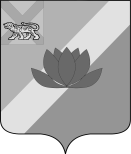 АДМИНИСТРАЦИЯ  ЛЕСОЗАВОДСКОГО ГОРОДСКОГО ОКРУГАФИНАНСОВОЕ УПРАВЛЕНИЕПРИКАЗ27.12.2022 года                          	г.Лесозаводск                                         	             № 57 На основании статьи 20 Бюджетного кодекса Российской Федерации,  постановлением администрации Лесозаводского городского округа от 30.12.2021 
№ 1934 «Об утверждении Перечня главных администраторов доходов бюджета Лесозаводского городского округа- органов государственной власти Российской Федерации, органов государственной власти Приморского края, органов местного самоуправления и закрепленных за ними кодов видов (подвидов) доходов бюджета Лесозаводского городского округа  на 2022 год»,ПРИКАЗЫВАЮ:1. Исключить из состава закрепленных за главными администраторами доходов бюджета Лесозаводского городского округа, следующие доходные источники:982 Муниципальное казенное учреждение «Управление образования Лесозаводского городского округа» следующие доходные источники: 982 2 02 25097 04 0000 150 «Субсидии бюджетам городских округов на создание в общеобразовательных организациях, расположенных в сельской местности и малых городах, условий для занятий физической культурой и спортом».2. Довести настоящий приказ до Управления Федерального казначейства по Приморскому краю в трехдневный срок со дня подписания. 3. Настоящий приказ вступает в силу со дня его подписания.          	4. Контроль за исполнением настоящего приказа оставляю за собой.Начальник финансового управления				                           В.Г.СинюковаОЗНАКОМЛЕНЫ:Начальник отдела учета и отчетности					              С.В. ГранжеНачальник бюджетного отдела                                                                           О.В. ЛогиноваО внесении изменений в состав закрепленных за главнымиадминистраторами доходов бюджета Лесозаводского городского округа кодов классификации  доходов бюджета Лесозаводского городского округа